.Whisk right, whisk left, ¾ turn right cross shuffle¾ turn cross shuffle, mambo right, mambo leftSide together right, shuffle right, side together left, shuffle leftCross forward, side and touch, cross forward, side, ¼ turn left, touch forward, bachacada’s, ball changeStart again, have funRaymond Sarlemijn: Email: rsarlemijn@gmail.comDarren Bailey: Email: Dazzadance@hotmail.comEnglishman In New York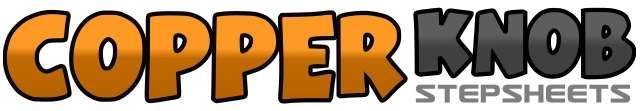 .......Count:32Wall:4Level:Samba.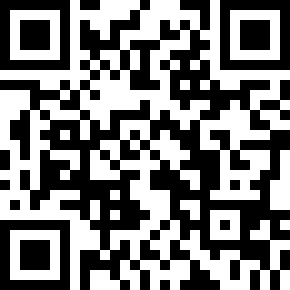 Choreographer:Raymond Sarlemijn (NL) & Darren Bailey (UK) - May 2016Raymond Sarlemijn (NL) & Darren Bailey (UK) - May 2016Raymond Sarlemijn (NL) & Darren Bailey (UK) - May 2016Raymond Sarlemijn (NL) & Darren Bailey (UK) - May 2016Raymond Sarlemijn (NL) & Darren Bailey (UK) - May 2016.Music:Chris Cab - Englishman in New YorkChris Cab - Englishman in New YorkChris Cab - Englishman in New YorkChris Cab - Englishman in New YorkChris Cab - Englishman in New York........1RF right&LF close RF.2Recover weight RF.3LF left.&RF close LF.4Recover weight LF.5Turn ¼ right, Rf step on spot.&Recover weight LF.6Turn ¼ right, RF step on spot&Recover weight LF.7Turn ¼ right, RF step on spot.&Recover weight on LF.8RF step on spot.1Turn ¼ left, LF step on spot.&Recover weight RF.2Turn ¼ left, LF step on spot&Recover weight RF.3Turn ¼ left, LF step on spot.&Recover weight on RF.4LF step on spot.5RF step right.&Recover weight LF Hold6RF closes LF.7LF step left.&Recover weight RF.8LF closes RF1RF step right.2LF closes Rf.3RF step right.&LF closes RF4RF step right.5LF step left6RF closes LF7LF step left.&RF closes left.8LF Step left.1RF cross forward LF..&LF step left.2RF touch forward.&RF closes LF3LF cross forward RF.&¼ turn left, RF step backF.4LF touch forward.&LF step back.5RF bachacada.&RF step backwards6LF bachacada.&LF step back7RF bachacada.&RF step back.8LF bachacada.&LF step on spot